СОВЕТ ДЕПУТАТОВ СЕЛЬСКОГО  ПОСЕЛЕНИЯВЕРХНЕМАТРЕНСКИЙ  СЕЛЬСОВЕТДобринского муниципального районаЛипецкой областиI-я сессия VI-го созываРЕШЕНИЕ22.09.2020г.                                 с.Верхняя Матренка                              № 4- рсО составах постоянных комиссий Совета депутатовсельского поселения Верхнематренский сельсоветДобринского муниципального района шестого созыва	В соответствии со статьей 9 Регламента Совета депутатов сельского поселения Верхнематренский сельсовет,   Совет депутатов сельского поселения Верхнематренский сельсовет Р Е Ш И Л:1.Утвердить состав постоянной комиссии по правовым вопросам, местному самоуправлению, работе с депутатами и делам семьи, детства, молодежи  в количестве 3 депутатов Совета депутатов сельского поселения Верхнематренский сельсовет:      2. Утвердить состав постоянной комиссии по экономике, бюджету, муниципальной собственности и социальным вопросам в количестве 5 депутатов Совета депутатов депутат сельского поселения Верхнематренский сельсовет:     3. Утвердить состав постоянной комиссии по вопросам агропромышленного комплекса, земельных отношений и экологии в количестве 3 депутатов Совета депутатов сельского поселения Верхнематренский сельсовет:4.Настоящее решение вступает в силу со дня его принятия.Председатель Совета депутатовсельского поселенияВерхнематренский сельсовет                                            Л.И.Беляева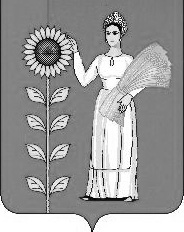 1. Афанасьева Лариса Анатольевнадепутат Совета депутатов сельского                                                           поселения Верхнематренский сельсовет                         2. Вострикова Зоя Васильевна     депутат Совета депутатов сельского                                                           поселения Верхнематренский сельсовет                         3. Перова Любовь Васильевна депутат Совета депутатов сельского                                                           поселения Верхнематренский сельсовет 1. Белоусова Валентина Петровнадепутат Совета депутатов сельского                                                           поселения Верхнематренский сельсовет                         2.  Богачева Нина Евгеньевнадепутат Совета депутатов сельского                                                           поселения Верхнематренский сельсовет                         3.  Губина Елена Викторовна    депутат Совета депутатов сельского                                                           поселения Верхнематренский сельсовет 1.  Коровина Наталия Михайловнадепутат Совета депутатов сельского                                                           поселения Верхнематренский сельсовет                         2.  Литвинов Николай Петровичдепутат Совета депутатов сельского                                                           поселения Верхнематренский сельсовет 3.   Литвинова Оксана Федоровна  депутат Совета депутатов сельского                                                           поселения Верхнематренский сельсовет  